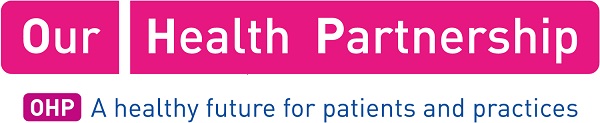 Surgery Name:Wychall Lane SurgeryJob Title:AdministratorSalary:TBCDescriptionDescriptionWychall Lane surgery are looking for an Administrator to join our team , 15 hours per weekKey responsibilities are to provide cover for Repeat prescriptions, Scanning, Readcoding and to assist the Practice Manager in general administration duties.Full a full job description please contact the Practice ManagerWychall Lane surgery are looking for an Administrator to join our team , 15 hours per weekKey responsibilities are to provide cover for Repeat prescriptions, Scanning, Readcoding and to assist the Practice Manager in general administration duties.Full a full job description please contact the Practice ManagerHow to ApplyHow to ApplyContact Name:Linda GuestContact Title:Practice ManagerContact Email:Linda.guest@nhs.netContact Telephone:0121 451 4990Contact Address:Wychall Lane Surgery11 Wychall LaneKings NortonBirminghamB388TEClosing Date:14 June 2018